SZAFA METALOWA DWUDRZWIOWA  MS2 199M  szt.   3Producent: Konsmetal lub równoważnaKolor: RAL 7035Szafa przeznaczona do wygodnego i bezpiecznego przechowywania dokumentów. Standardowo wyposażona w cztery półki z płynną regulacją wysokości zawieszenia. Korpus i drzwi wykonane z blachy stalowej o grubości 0,8mm, nadającej odpowiednią sztywność oraz zabezpieczonej przed korozją.Półki wewnętrzne wykonane z blachy o grubości 0,8 mm o maksymalnym obciążeniu 50kgWyposażone w zamek z uchwytem EuroLocks Drzwi szafy blokowane w 3 punktachZawiasy wewnętrzneKąt otwarcia drzwi 120oGwarancja 24 miesiące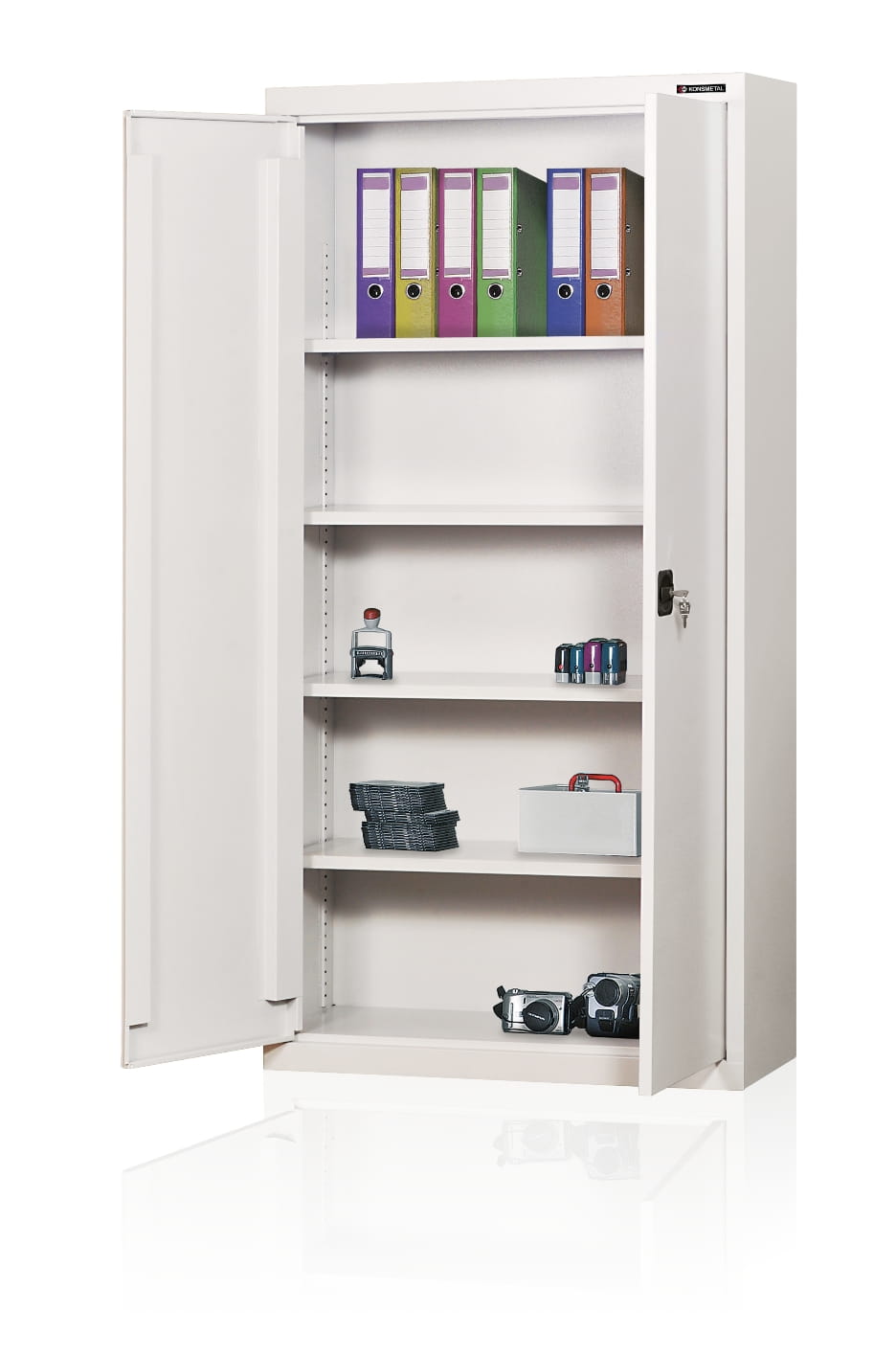 Wymiary zewnętrzne:wys.1990 | szer.800 | gł.400 mmWymiary wewnętrzne:wys.1915 | szer.785 | gł.362 mmWaga:62 Kg